Фотографии объекта до начала реализации программы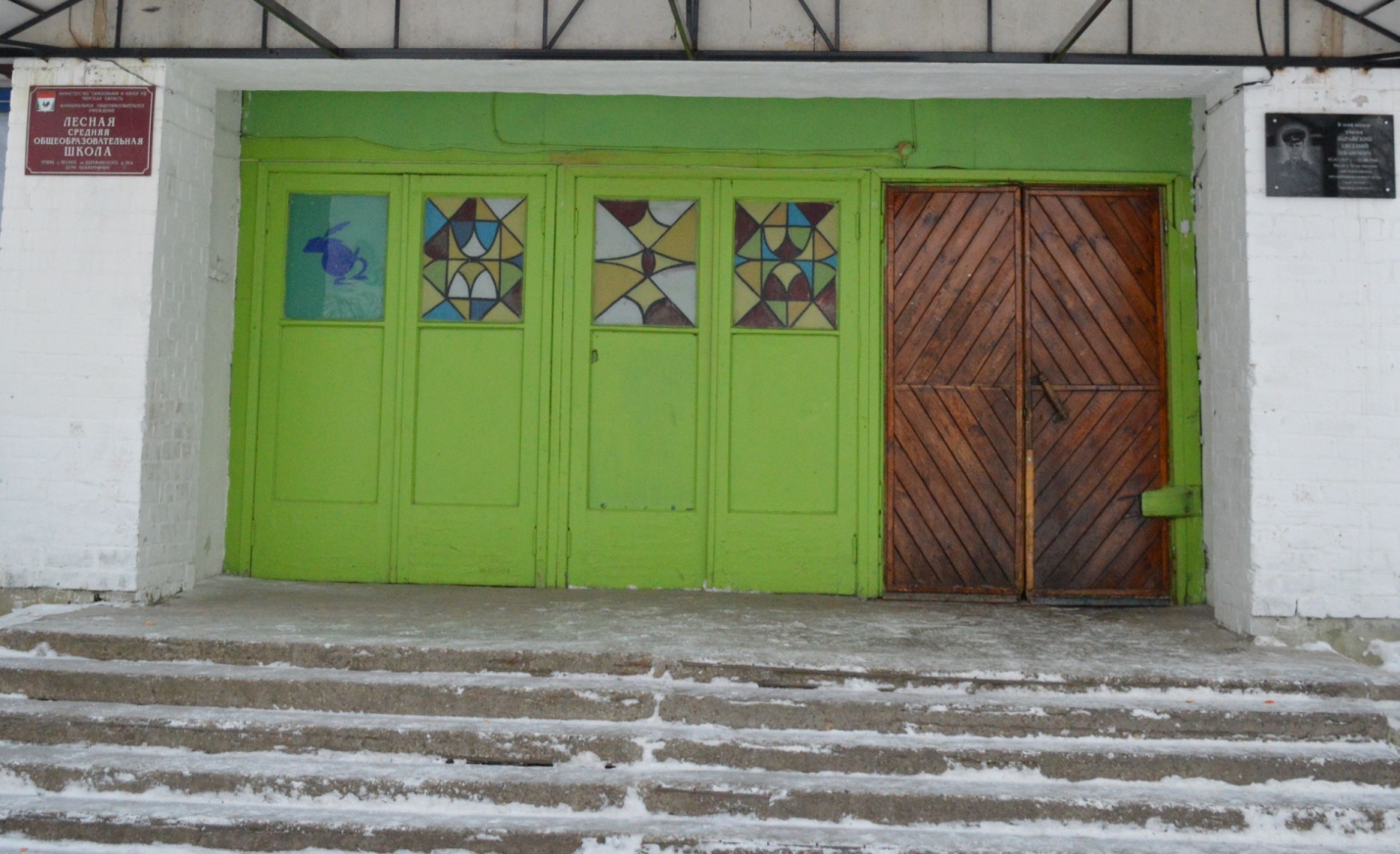 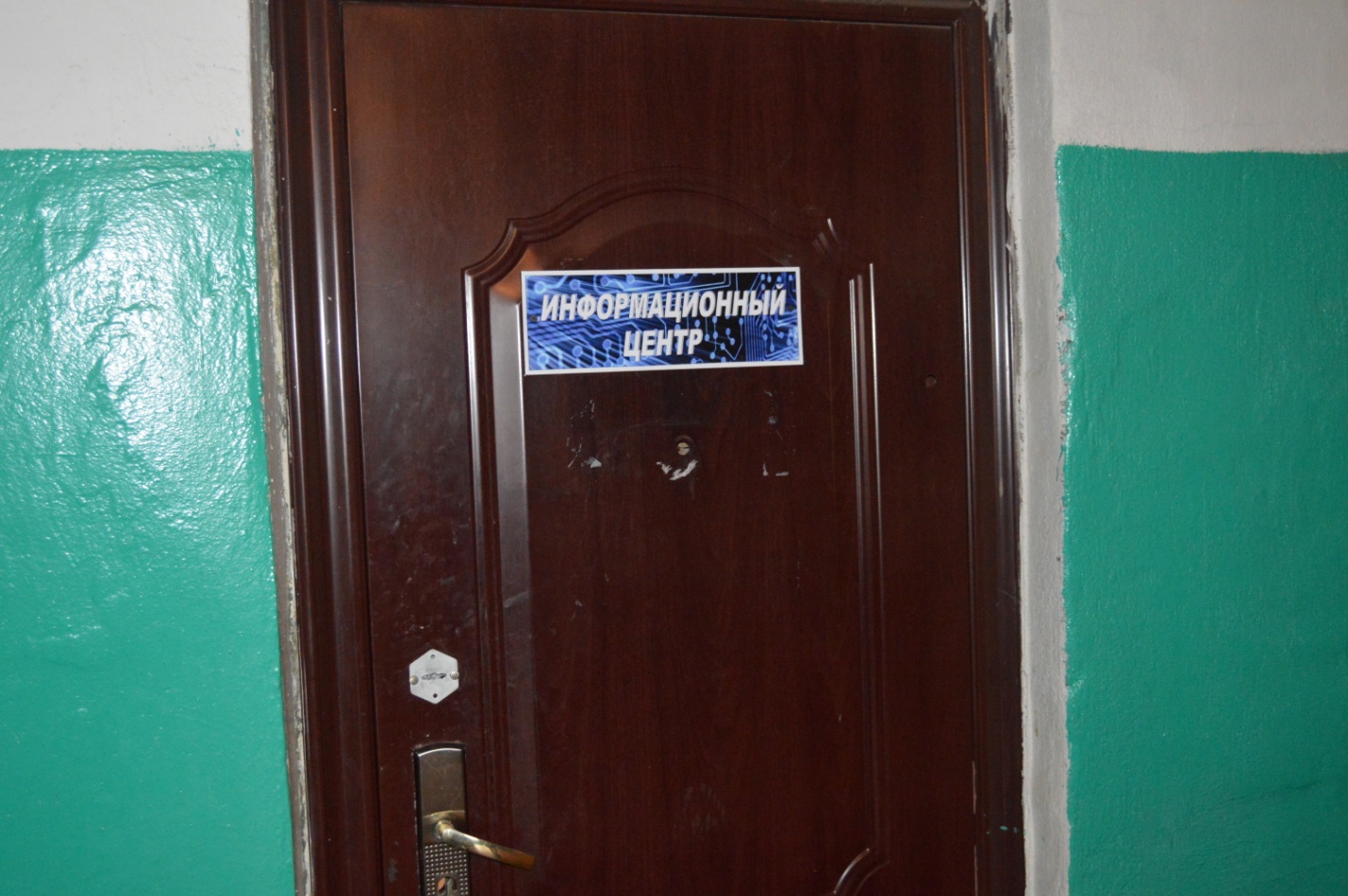 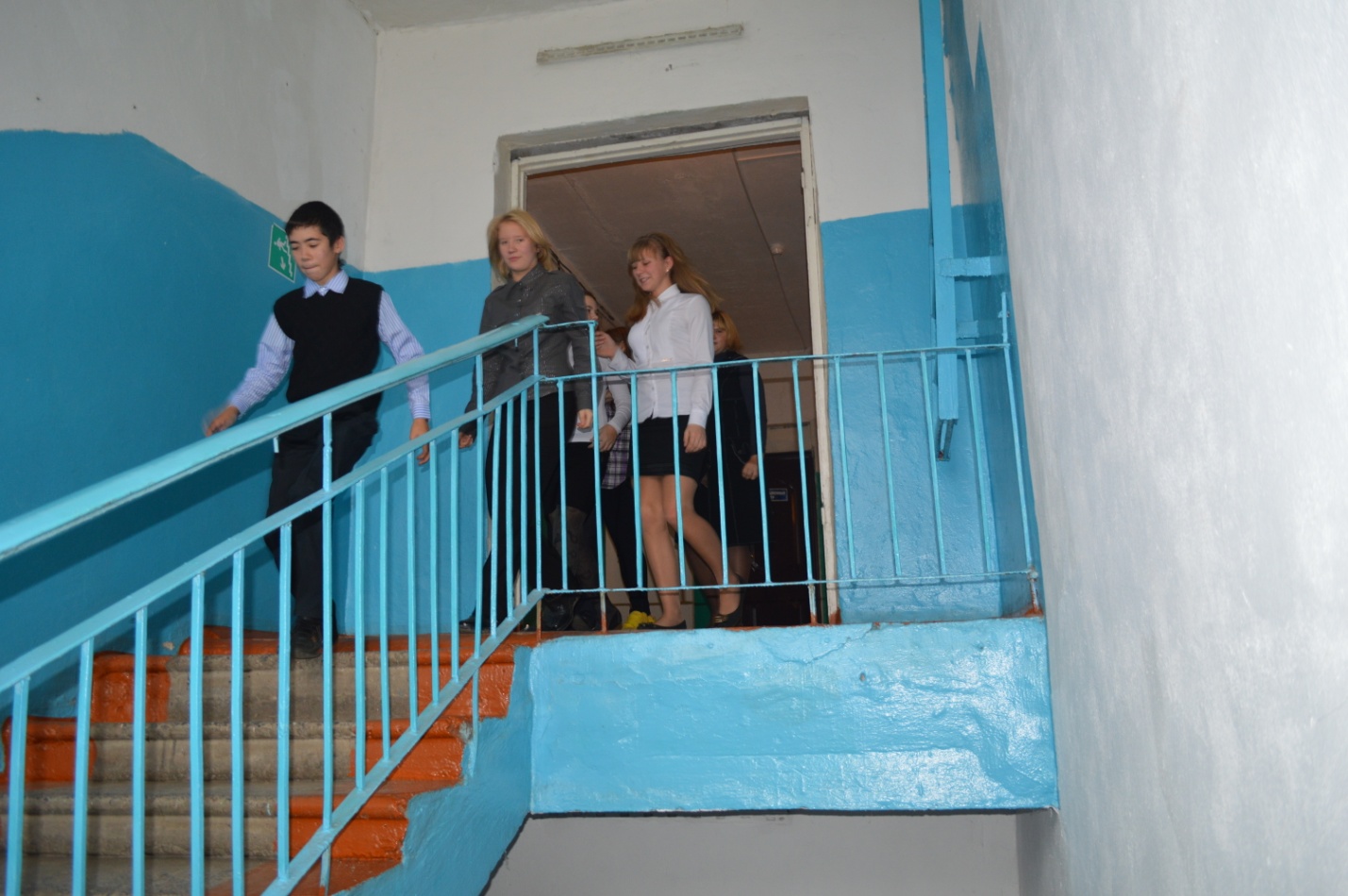 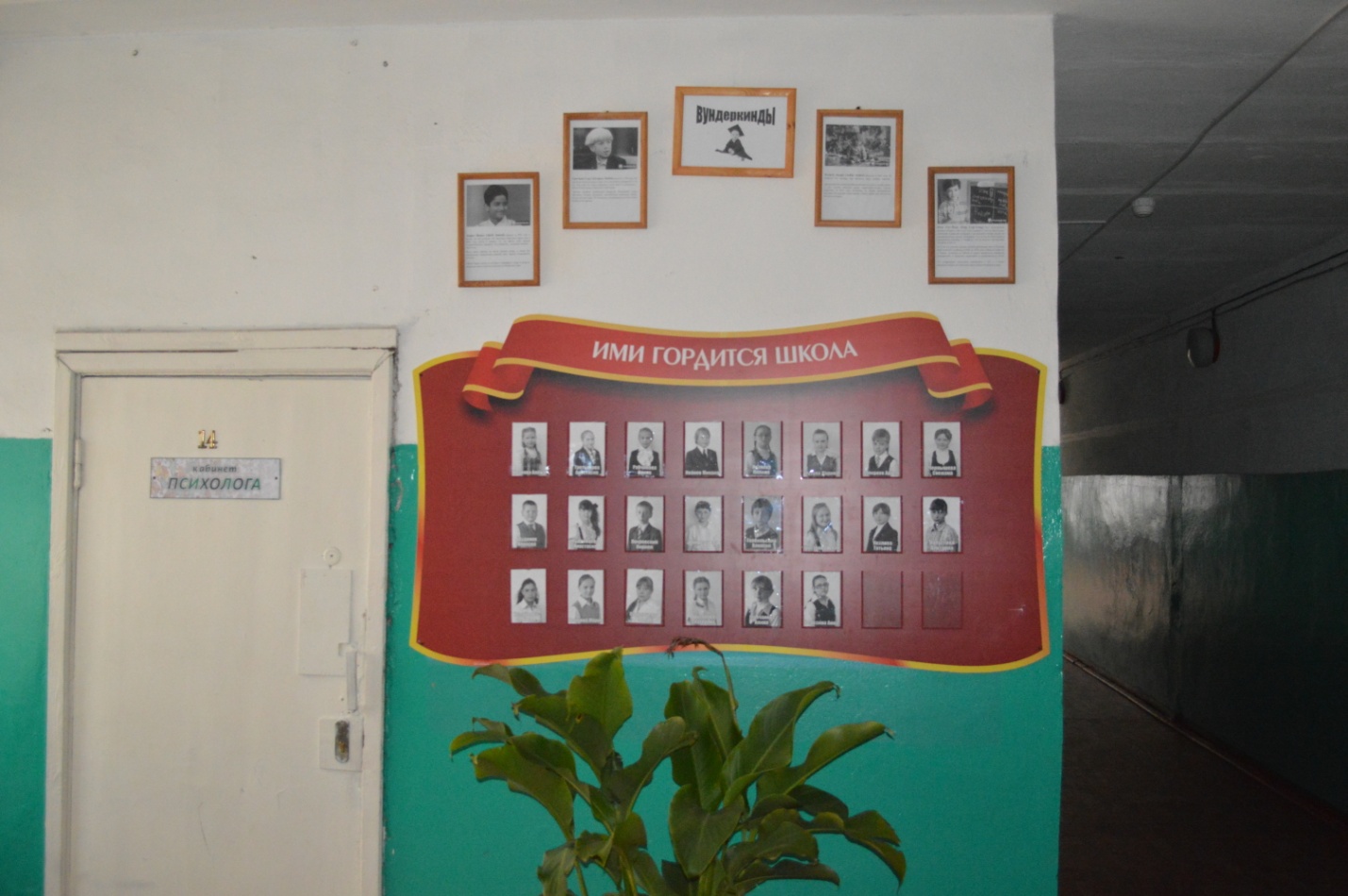 